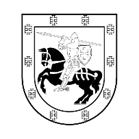 VILNIAUS REGIONO PLĖTROS TARYBASPRENDIMASDĖL VILNIAUS REGIONO PLĖTROS TARYBOS 2023 M. KOVO 1 D. SPRENDIMO NR. TS-9 „DĖL 2022–2030 M. VILNIAUS REGIONO PLĖTROS PLANO PATVIRTINIMO“ PAKEITIMO2023 m. gruodžio 21 d. Nr. TS-59VilniusVadovaudamasi Lietuvos Respublikos regioninės plėtros įstatymo 12 straipsnio 3 dalies 1 punktu ir 23 straipsnio 1 dalies 1 punktu, Vilniaus regiono plėtros taryba  nusprendžia: Pakeisti 2022–2030 m. Vilniaus regiono plėtros planą, patvirtintą Vilniaus regiono plėtros tarybos 2023 m. kovo 1 d. sprendimu Nr. TS-9 „Dėl 2022–2030 m. Vilniaus regiono plėtros plano patvirtinimo“, ir išdėstyti jį nauja redakcija (pridedama). Šis sprendimas gali būti skundžiamas Lietuvos Respublikos administracinių bylų teisenos įstatymo nustatyta tvarka.Kolegijos pirmininko pavaduotoja 		Živilė Pinskuvienė